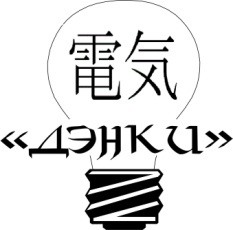 683024 г. Петропавловск-Камчатский, Транспортный тупик, д.1 тел/факс (4152) 41-01-74 тел. моб. (914) 022-52-33ИНН/КПП 4101143531 / 410101001   ОГРН 1114101001190  р/счет 40702810236170004802 в Северо-Восточное отделение №8645 ПАО Сбербанк к/счет 30101810300000000607 БИК 044442607denki41@mail.ru        www.denki41.ru№ п/пНаименованиеСведения Организационно-правовая форма и фирменное наименованиеОбщество с ограниченной ответственностью «Дальневосточная энергетическая компания инноваций» (сокращенное наименование – ООО «ДЭНКИ»)Свидетельство о внесении в Единый государственный реестр юридических лиц (дата и номер, кем выдано)10.03.2011 № 41 000504023, Инспекция Федеральной налоговой службы по г. Петропавловску-Камчатскому, 683024, г. Петропавловск-Камчатский, проспект Рыбаков, д.13БИНН, ОКПО, ОКВЭД, КПП, ОГРН, ОКАТОИНН 4101143531, ОКПО 61430654 , ОКВЭД 43.21, 27.12, 33.12, 33.13, 33.14, 33.20, 35.11, 35.13, 41.2, 41.20, 42.11, 42.12, 42.13, 42.21 КПП 410101001, ОГРН 1114101001190 ОКАТО 30401000000Юридический адрес683024, Камчатский край, г. Петропавловск-Камчатский,  Транспортный Тупик, д.1Почтовый адрес683024, Камчатский край, г. Петропавловск-Камчатский, Транспортный тупик, д.1Банковские реквизиты (наименование и адрес банка, номер расчетного счета Участника в банке, телефоны банка, прочие банковские реквизиты)р/счет 40702810236170004802 в Северо-Восточное отделение №8645 ПАО Сбербанк к/счет 30101810300000000607БИК 044442607Телефоны Участника 8 (4152) 41-01-74Факс Участника (с указанием кода города)8 (4152) 41-03-45Адрес электронной почты Участникаdenki41@mail.ru